Template for Discussions Chapter number:Discussion Title (optional, default is Ch # Discussion):Options (optional, defaults are listed below)Allow threaded replies: YesUsers must post before seeing replies: YesGraded: YesAllow liking: NoDiscussion Instructions:EXAMPLE 1: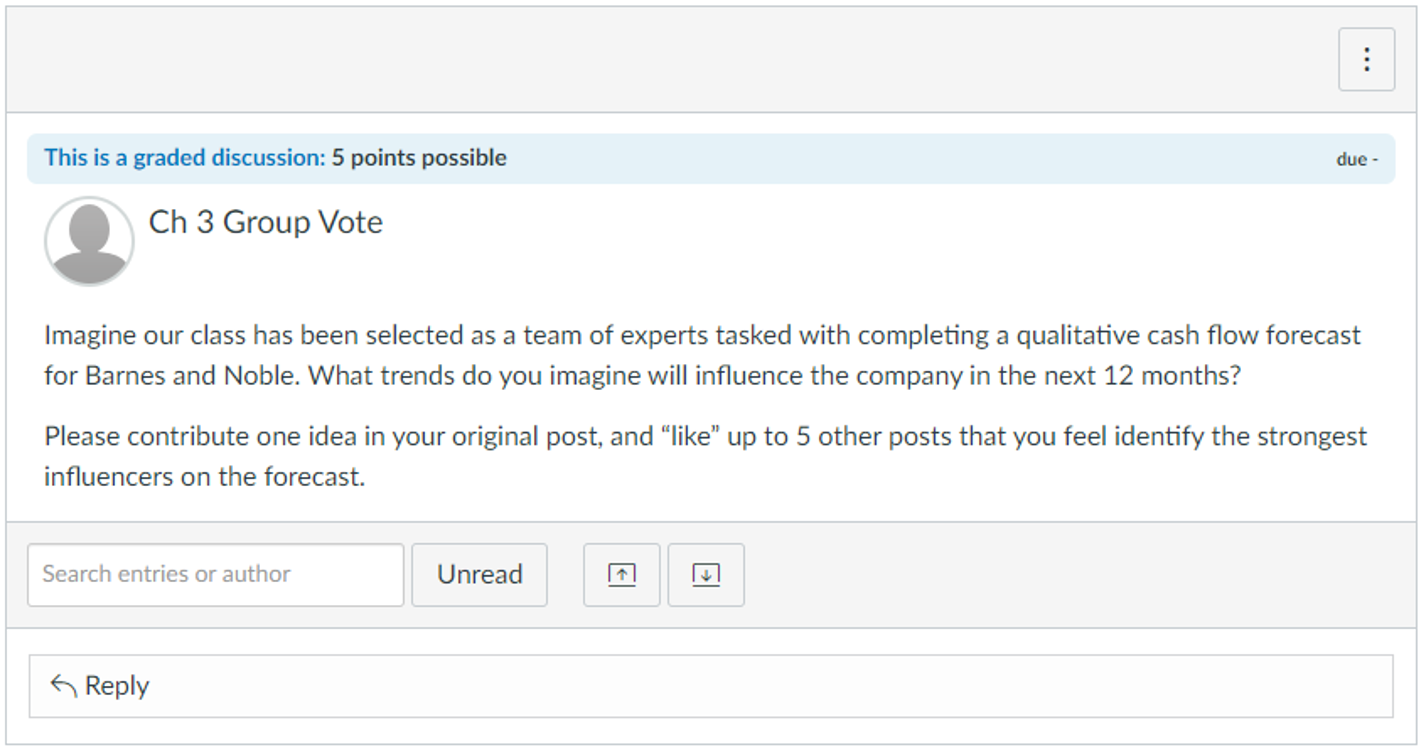 What you need to submit:  Chapter number: 3Discussion Title: Group VoteOptions (optional, defaults are listed below)Allow threaded replies: YesUsers must post before seeing replies: YesGraded: YesAllow liking: YesDiscussion Instructions:Imagine our class has been selected as a team of experts tasked with completing a qualitative cash flow forecast for Barnes and Noble. What trends do you imagine will influence the company in the next 12 months?Please contribute one idea in your original post, and “like” up to 5 other posts that you feel identify the strongest influencers on the forecast.